Администрация городского поселения поселок Судиславль Судиславского муниципального района Костромской областиСогласовано:				_____________Мамонтов С.В.				« 06»  марта  2020 г.ДИЗАЙН-ПРОЕКТ«Благоустройство дворовых территорий многоквартирных домов в рамках муниципальной программы «Формирование комфортной городской среды на территории городского поселения поселок Судиславль Судиславского муниципального района на 2018-2024 годы»п. Судиславль, ул. Мичурина, д. 18 и д. 202020 годНаправление проекта:	На сегодняшний день дворовая территория не соответствует требованиям комфортности и современности и требует в первую очередь ремонта асфальтобетонного покрытия.	Для улучшения эстетического вида необходимо выполнить благоустройство дворовой территории, установка малых архитектурных форм (урны, лавки).Наименование проекта, адрес местонахождения:- Ремонт дворового проезда дома № 18 и № 20 по ул. Мичурина п. Судиславль, установка малых архитектурных форм (урны, лавки).Площадь, на которой реализуется проект:507,0 кв. м.Цели и задачи проекта:Повышение уровня благоустройства дворовых территорий и вовлеченности заинтересованных граждан, организаций в реализации мероприятий по благоустройству территорий муниципальных образований.Современное состояние придомовой территории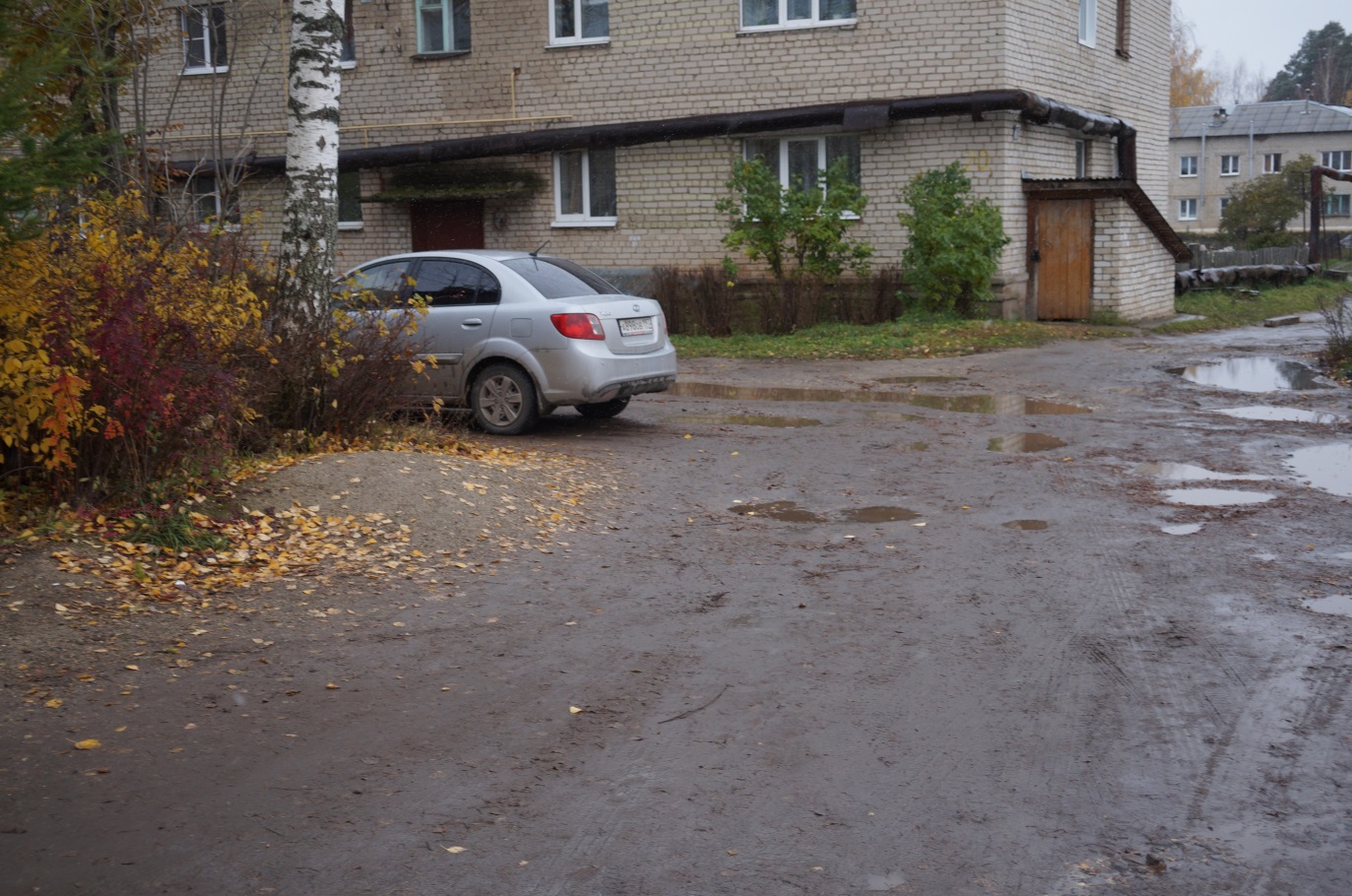 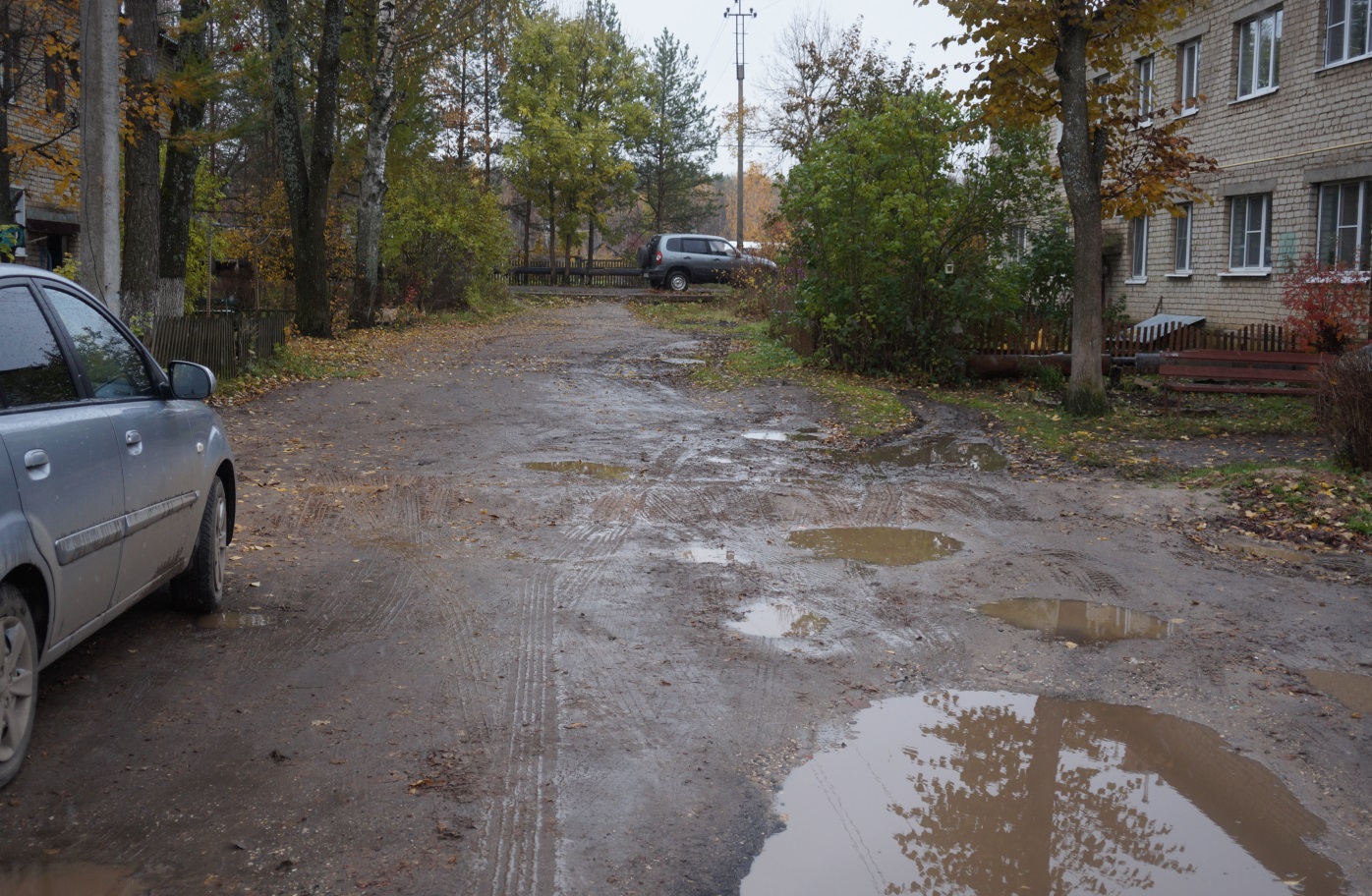 Проектное предложение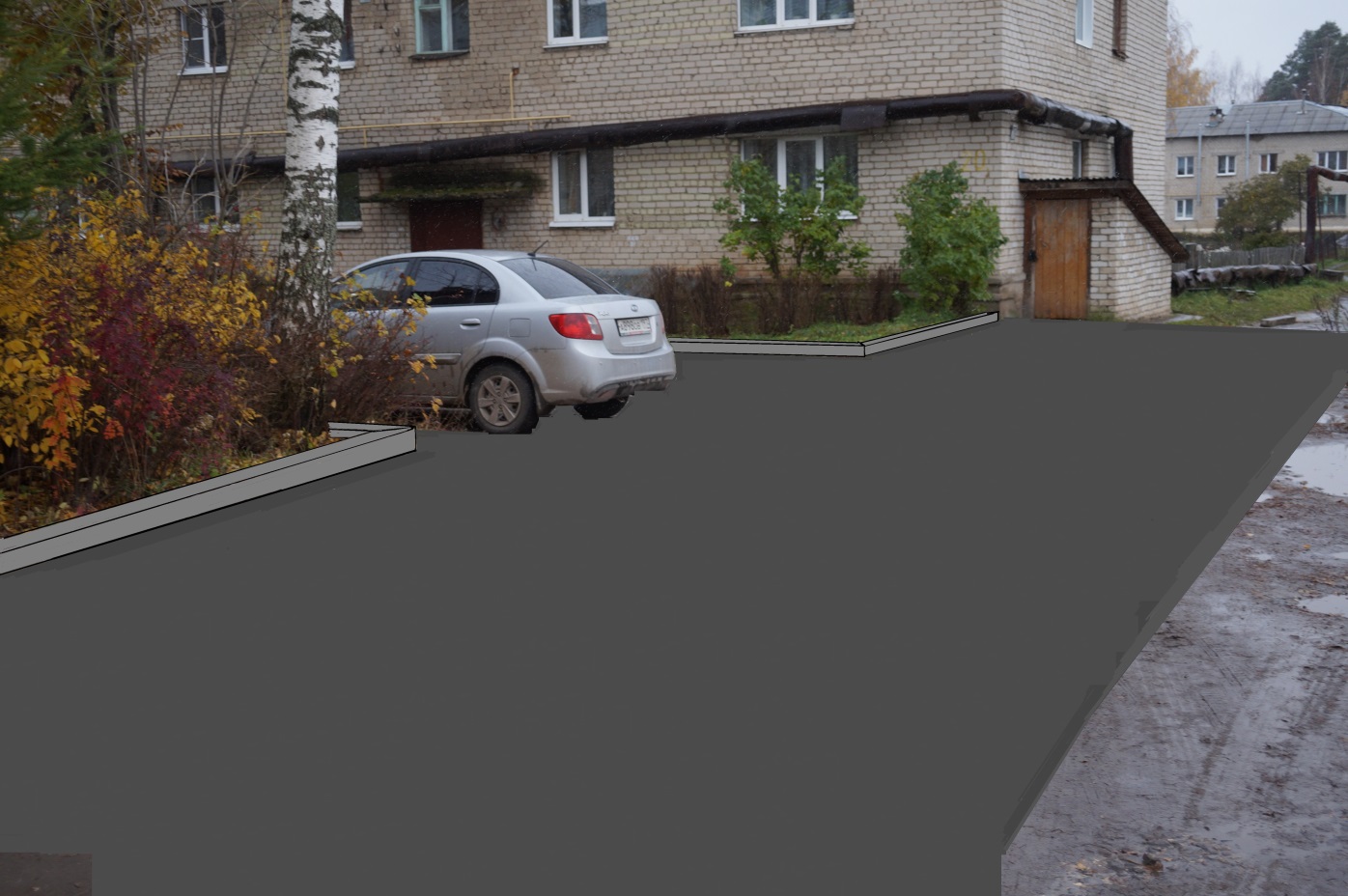 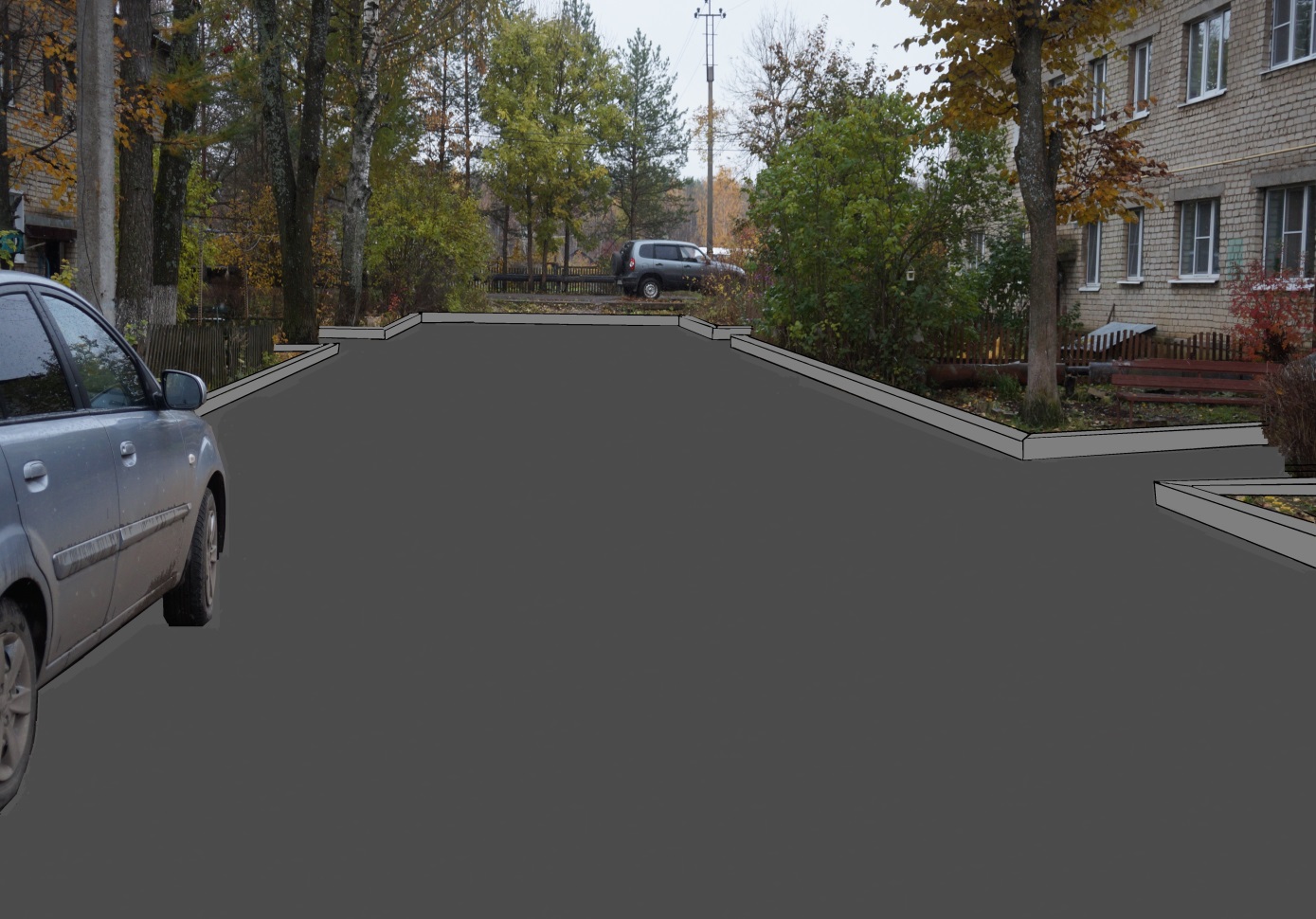 Ведомость объемов работ№ п/п№ в ЛСРНаименование работЕд. изм.Кол-во1234511Разработка грунта с погрузкой на автомобили-самосвалы экскаваторами с ковшом вместимостью: 0,5 (0,5-0,63) м3, группа грунтов 2 (выемка грунта) м316622Перевозка грузов I класса автомобилями-самосвалами грузоподъемностью 10 т работающих вне карьера на расстояние: до 3 кмт280,5433Устройство подстилающих и выравнивающих слоев оснований: из щебням350,744Щебень из природного камня для строительных работ марка: 800, фракция 20-40 ммм363,88255Розлив вяжущих материаловт0,41566Битумы нефтяные дорожные жидкие, класс: МГОт0,42877Доставка битума от АБЗ до объекта 50 км т21,488Устройство покрытия толщиной 4 см из горячих асфальтобетонных смесей плотных мелкозернистых типа АБВ, плотность каменных материалов: 2,5-2,9 т/м3м250799Битумы нефтяные дорожные марки: БНД-60/90, БНД 90/130т0,0051010Смеси асфальтобетонные дорожные, аэродромные и асфальтобетон (горячие для плотного асфальтобетона мелко и крупнозернистые, песчаные), марка: II, тип Вт48,9321111На каждые 0,5 см изменения толщины покрытия (добавляем толщину покрытия до 5 см)м210131212Битумы нефтяные дорожные марки: БНД-60/90, БНД 90/130т0,0011313Смеси асфальтобетонные дорожные, аэродромные и асфальтобетон (горячие для плотного асфальтобетона мелко и крупнозернистые, песчаные), марка: II, тип Вт12,2581414Разборка грунта вручнуюм317,81515Устройство подстилающих слоев: щебеночныхм34,4461616Щебень из природного камня для строительных работ марка: 800, фракция 5(3)-10 ммм30,4451717Щебень из природного камня для строительных работ марка: 800, фракция 20-40 ммм30,41818Щебень из природного камня для строительных работ марка: 1000, фракция 40-70 ммм34,4461919Каменная мелочь марки 300м30,4892020Установка бортовых камнейм.п.148,22121Камни бортовые: БР 100.30.18 /бетон В30 (М400), объем 0,052 м3/ (ГОСТ 6665-91)шт1492222Засыпка вручную траншей, пазух котлованов и ям, группа грунтов 1м39,52323-24Перевозка грузов на расстояние до 20 км (бортовые камни из  г. Кострома 50км-30км=20 км)т18,5952425-26Перевозка грузов на расстояние до 20 км (асфальтобетон из г. Кострома 50 км-30 км =20км)т61,192527Копание ям вручную глубиной до 0,7 мм31,32628Устройство подстилающих слоев песчаныхм30,3362729Песок природный для строительных: работ среднийм30,4032830Устройство подстилающих слоев бетонныхм31,0082931Бетон тяжелый, класс: В12,5 (М150)м31,0283032Монтаж конструкций (монтаж лавок, в кол-ве 8 шт.)т0,3363133Скамья бульварная со спинкой и без подлокотников БС-4шт83234Копание ям вручную глубиной до 0,7 мм30,33335Устройство подстилающих слоев песчаныхм30,0643436Песок природный для строительных: работ среднийм30,0773537Устройство подстилающих слоев бетонныхм30,1923638Бетон тяжелый, класс: В12,5 (М150)м30,1963739Монтаж конструкций (монтаж урн в кол-ве 4 шт.)т0,0383840Урна металлическая опрокидывающаясяшт4